ANEXO II.- MODELO DE SOLICITUDEXPONE:Primero. – Que desea tomar parte en el proceso selectivo de una plaza de Conductor/a de camión de residuos, personal laboral fijo, mediante oposición libre convocado por el Ayuntamiento de Motilla del Palancar (Cuenca), aceptando las bases de convocatoria que conoce en su integridad. 	Segundo. – Que está en posesión del título de ______________________________ y que a la fecha de presentación de solicitudes reúne todas y cada una de las condiciones fijadas en la convocatoria publicada en el Boletín Oficial de la Provincia de Cuenca nº _____________ de fecha _____________________.Tercero. – Que de manera conjunta presenta la siguiente documentación original o fotocopia compulsada:Fotocopia compulsada del documento nacional de identidad, o documento acreditativo de la identidad del aspirante.Fotocopia compulsada de la titulación exigida, permiso de conducción clase C y CAP.Declaración jurada, según modelo Anexo IIIJustificante de pago de derechos de examen.En base a lo expuesto, SOLICITA:1.- Se tenga por presentado este escrito para su tramitación en los términos prevenidos en la Ley 39/2015, de 01 de Octubre, de Régimen Jurídico de las Administraciones Públicas y del Procedimiento Administrativo Común.2- Ser admitido en las pruebas convocadas por el Ayuntamiento de Motilla del Palancar (Cuenca) para cubrir la indicada plaza.En Motilla del Palancar, a ___ de ______ de 20______Fdo. ______________________SR. ALCALDE-PRESIDENTE DEL EXCMO. AYUNTAMIENTO DE MOTILLA DEL PALANCAR (CUENCA).ANEXO III.- DECLARACIÓN JURADADECLARA bajo juramento,  no haber sido separado, mediante expediente disciplinario, del servicio de cualquiera de las Administraciones Públicas o de los órganos constitucionales o estatutarios de las Comunidades Autónomas,  ni hallarse en inhabilitación para el ejercicio de las funciones propias del cuerpo, escala o categoría objeto de la convocatoria mediante sentencia firme o por haber sido despedido disciplinariamente de conformidad con lo previsto en el artículo 56.1.d) del Real Decreto Legislativo 5/2015, de 30 de octubre, por el que se aprueba el Texto Refundido de la Ley del Estatuto Básico del Empleado Público. En el caso de ser nacional de otro Estado, no hallarse inhabilitado en situación equivalente, ni haber sido sometido a sanción disciplinaria o equivalente que impida, en su Estado, en los mismos términos el acceso al empleo público.Asimismo, declara no estar incurso en causa de incompatibilidad de las establecidas en la Ley 53/1984, de 26 de diciembre de Incompatibilidades del personal al Servicio de las Administraciones Públicas, y que cumple todos y cada uno de los requisitos exigidos en la presente convocatoria. Todo ello relativo a la solicitud de participación proceso selectivo de una plaza de conductor del camión de recogida de residuos, mediante oposición convocado por el Ayuntamiento de Motilla del Palancar (Cuenca).En Motilla del Palancar, a ___ de ___________ de 20_____Fdo. ___________________SR. ALCALDE-PRESIDENTE DEL EXCMO. AYUNTAMIENTO DE MOTILLA DEL PALANCAR (CUENCA).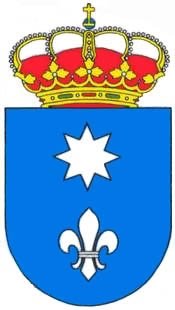 NOMBRE Y APELLIDOSDNIDOMICILIO A EFECTOS DE NOTIFICACIONESTELEFONO FIJODOMICILIO A EFECTOS DE NOTIFICACIONESTELEFONO MOVILPROVINCIAMUNICIPIOCODIGO POSTALNOMBRE Y APELLIDOSDNIDOMICILIO A EFECTOS DE NOTIFICACIONESTELEFONO FIJODOMICILIO A EFECTOS DE NOTIFICACIONESTELEFONO MOVILPROVINCIAMUNICIPIOCODIGO POSTAL